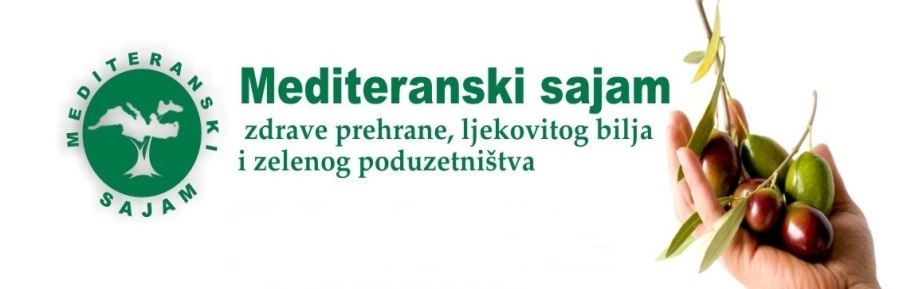 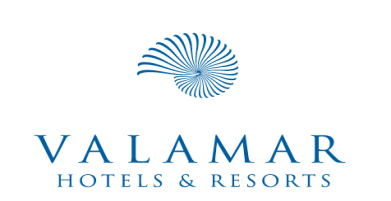 Poštovani,Zadovoljstvo nam je pozvati Vas na jubilarni 15. Mediteranski sajam zdrave prehrane, ljekovitog bilja i zelenog poduzetništva koji će se i ove godine u organizaciji Dubrovnik Sun d.o.o., te u suorganizaciji Dubrovačko-neretvanske županije, Grada Dubrovnika, Hrvatske gospodarske komore – ŽK  Dubrovnik, Obrtničke komore DNŽ-e,  Razvojne agencije Grada Dubrovnika DURA, i Regionalne razvojne agencije Dunea d.o.o., od  22.-25. ožujka 2018.g., održati u vanjskim i unutarnjim sadržajima hotela Tirena - Babin kuk Dubrovnik.Svih ovih godina  okupljamo izlagače, stručnjake, pokrovitelje i entuzijaste kako bismo zajedničkim nastojanjima pokušali predstaviti veći dio ekoloških i tradicijskih proizvoda kojima  naša zemlja obiluje.Ova specijalizirana manifestacija profilirala se kao najznačajnija sajamska priredba u Republici Hrvatskoj i Dubrovačko-neretvanskoj županiji na području ekološke, tradicijske poljoprivrede i ostalog zelenog poduzetništva.  Travnja, 2005.g. sa našeg sajma pokrenuta je i ostvarena ideja o proglašenju Dubrovačko-neretvanske županije GMO free županijom.Na 14.Mediteranskom sajmu 2017.g. izlagalo je preko 200 izlagača iz svih dijelova Hrvatske i susjednih mediteranskih zemalja, a sajam je posjetilo preko 20.000 tisuća posjetitelja.Prepoznali su to predsjednica RH gospođa Kolinda Grabar Kitarović i neka hrvatska ministarstva (Ministarstvo poljoprivrede, Ministarstvo poduzetništva i obrta, Ministarstvo regionalnog razvoja i fondova Europske unije ), te hrvatska zastupnica u Europskom parlamentu Marijana Petir, koja je u srpnju prošle godine 15. Mediteranski sajam zdrave prehrane, ljekovitog bilja i zelenog poduzetništva u nazočnosti osnivača sajma gospodina Vedrana Kraljevića predstavila i najavila u Europskom parlamentu u Bruxellesu.  Ovogodišnja orijentacija sajma usmjerena je na proširenje sa novim proizvodima, (hybridna, električna vozila, eko namještaj i odjevni predmeti od prirodnih materijala), održavanje manifestacije dani meda Dubrovačko-neretvanske županije, podizanje kvalitete nastupa izlagača kao i podizanje kvalitete ekoloških i tradicionalno uzgojenih proizvoda.Naravno i ove godine nastavit ćemo s promocijom domaćih kvalitetnih proizvoda, te pripremamo niz edukativnih okruglih stolova, predavanja, prezentacija, atraktivnih kulturno-zabavnih i gastronomskih pratećih sadržaja.S osobitim zadovoljstvom možemo istaknuti da su uvjeti za izlagače, unatoč velikim organizacijskim troškovima su izuzetno povoljni:(šaljemo u privitku).                   Posebno naglašavamo da je sajam uz navedeno izložbenog i prodajnog karaktera te da se svim posjetiteljima ulaz ne naplaćuje.Radi velikog interesa molimo Vas da nam što prije popunite i ovjerite prijavnice iz privitka  i pošaljete putem nam e-mail-a  kako bismo Vam mogli osigurati prostor za izlaganje.Prijave pristigle nakon 10. ožujka 2018.g., nažalost nećemo moći prihvatiti.Sve detaljnije informacije možete dobiti na tel: 020/436 233;  020/436 363  fax: 020/436 233Web: www.mediteranski-sajam.come-mail: mediteranski.sajam.du@gmail.com(Osoba za  kontakt gospodin Vedran Kraljević, mob. 098/ 285 355).                                                                                       S poštovanjem,                                                                                    Voditelj sajma: mr.sc. Vedran Kraljević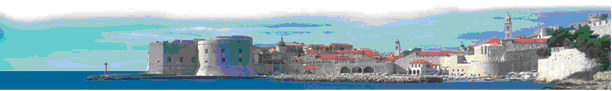  PRIJAVNICA ZA SUDJELOVANJE NA SAJMU                                                                                            15.Mediteranski sajam zdrave prehrane, ljekovitog bilja i zelenog poduzetništva    Dubrovnik, Hotel Tirena-Babin kuk  22.- 25. ožujka 2018.g.                                                                           MOLIMO SVE DOLJE NAVEDENO UREDNO I TOČNO  POPUNITI !!!Naziv i adresa tvrtke: 						                                ________________________________OIB   ______________________Tel: 				_____		       Fax: 					E-mail: 			_________	     Web stranica: 			________Odgovorna osoba: 		__________________			KOTIZACIJA za izlagače koji ne koriste smještaj u Hotelu Valamar Club Dubrovnik (3*)na sajmu iznosi 1490.00 kn(tisuću četiristo devedeset kn) sa PDV-om.Cijena uključuje: 2m uređenog stola za 1+4 dana izlaganja na sajmu (prvi dan je rezerviran za izlagateljevo uređenje prostora), parking, dalmatinske klape koje će zabavljati izlagače i posjetitelje, te besplatan prigodni ručak u petak i subotu koji će se spravljati i dijeliti iz mega tave na trgu ispred Hotela Tirena. Napomena: Osim gore navedenih pogodnosti svi izlagači koji će koristiti smještaj u Hotelu Valamar Club Dubrovnik (3*)ostvaruju pravo 500.ookn popusta na kotizaciju od strane organizatora Sajma (990.00kn sa PDV-om) uz potvrdu rezervacije i uplate smještaja koju treba poslati zajedno sa prijavnicom.Minimalna zakupnina stola je 2 m za svakog navedenog izlagača, bez obzira da li nastupa grupno ili pojedinačno.Cijena dodatnog  metra stola iznosi 750 kn sa PDV-om (cijena uključuje 1+4 dana izlaganja na sajmu)Molimo unesite slijedeće podatke:Površina stola na kojoj želite izlagati ¸¸¸¸¸¸¸¸metraDjelatnost tvrtke :_____________________________________________________________Opis uzoraka koje želite izložiti :_______________________________________________________________Na sajmu će biti nazočni predstavnici tvrtke ( ime i prezime):Osoba za kontakt ( ime, telefon, fax, e-mail ): _________________________________Molimo za potvrdu Vaš potpis:_Kotizaciju za izlaganje uplatit na žiro račun Dubrovnik Sun d.o.o.                                      HR9123400091110209763  PBZ banka,svrha doznake kotizacija za Mediteranski Sajam.Molimo, prijavu pošaljete obavezno sa kopijom uplatnice u protivnom je nevažeća i proslijedite putem  e-maila ili faxa: 020/ 436 233 najkasnije do 10. ožujka, 2018.g. Dodatne informacije možete dobiti na Mob. 098 285 355   tel: 020/ 436 233.   ili putem e-mail-a: mediteranski.sajam.du@gmail.com                                                                       kontakt osoba: voditelj sajma Vedran Kraljević          web: www.mediteranski-sajam.com 15. MEDITERANSKI SAJAM ZDRAVE HRANE, 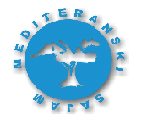 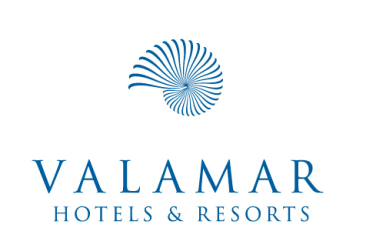 LJEKOVITOG BILJA I ZELENOG PODUZETNIŠTVADUBROVNIK, 22. – 25. Ožujak 2018.Hotel Tirena – Babin kuk, DubrovnikFORMULAR ZA REZERVACIJU SMJEŠTAJAMolimo ispunjeni formular poslati na e-mail: milivoj.tomic@valamar.com ili faxom na +385 20 448 444.Za sve dodatne informacije vezane za rezervaciju smještaja možete kontaktirati g. Milivoja Tomića na e-mail ili telefon +385 20 448 638.Molimo da ispunite formular i hotel će vam potvrditi rezervaciju ovisno o raspoloživim kapacitetima. Za dvokrevetnu sobe molimo da navedete ime i prezime druge osobe. Datum dolaska: 					Datum odlaska: 				Ime i prezime druge osobe: 										Cijene su u kunama po osobi dnevno. PDV je uključen u navedene cijene.Boravišna pristojba iznosi 7,00 kn po osobi dnevno i nije uključena u navedene cijene.Otkaz rezervacije moguće je napraviti 72 sata prije dolaska. U slučaju kasnijeg otkaza hotel će naplatiti iznos jednog noćenja.U slučaju NO SHOWa rezervacija će biti naplaćena u cijelosti.Garancija dolaska:	□ kreditnom  karticom		□ gotovinom po predračunuVrsta kreditne kartice 					Ime vlasnika kartice				Broj kartice						Vrijedi do i CVC kod					Uvjeti rezervacijeRezervacija smještaja neće biti garantirana bez valjane kreditne kartice ili uplate po predračunu. Hotel neće teretiti karticu naprijed. Plaćanje je moguće gotovinom ili kreditnom karticom na recepciji hotela.Potvrditi ćemo Vašu rezervaciju po primitku rezervacijskog formulara. Rezervaciju je moguće  napraviti do 05. ožujka 2018.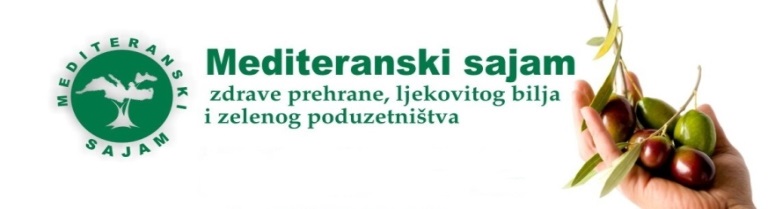 Zadovoljstvo nam je pozvati Vas na 15. Mediteranski sajam zdrave prehrane, ljekovitog bilja i zelenog poduzetništva koji će se i ove godine u organizaciji Dubrovnik Sun d.o.o. te u suorganizaciji Dubrovačko-neretvanske županije, Grada Dubrovnika, Razvojne agencije Grada Dubrovnika DURA , Hrvatske gospodarske komore – ŽK  Dubrovnik , Obrtničke komore DNŽ-e, od 22.- 25. ožujka 2018.g. održati u vanjskim i unutarnjim sadržajima hotel Tirena - Babin kuk Dubrovnik.Ovim putem želimo Vam skrenuti pažnju na pravila i tehničke detalje vezane uz izlaganje na sajmu.Za sudjelovanje na sajmu potrebno je imati svu  potrebnu zakonsku dokumentaciju (registracija tvrtke, itd...) i sukladno zakonima i propisima RH postupati.             -Prijavnicu za sudjelovanje na sajmu -Presliku rješenja o upisu u :-Upisnik registriranih objekata u poslovanju s hranom životinjskog podrijetla, ili --  -Upisnik objekta odobrenih pod posebnim uvjetima ili Upisnik odobrenih objekata, te pripadajući Izvod ovisno o vrsti hrane.Subjekti koji nisu upisani u odgovarajuće upisnike, a žele učestvovati na sajmu trebaju uputiti zahtjev Ministarstvu poljoprivrede, ribarstva i ruralnog razvoja (www.mps.hr) i dostaviti uz prijavu.Napomena: Odnosi se na izlagače koji izlažu proizvode životinjskog podrijetla! Molimo sve sudionike koji će se predstaviti sa svojim proizvodima (vina i             alkoholna pića) sa obvezom posjedovanja Prijave za upis u registar             trošarinskih obveznika da ishode odobrenja za prigodnu prodaju navedenih             proizvoda kod Carinarnice Dubrovnik. 3.   Izlagači sami brinu o dekoraciji svog izložbenog prostora.4.   Izlagači bi trebali osigurati prekrivače za svoj izložbeni prostor preko noći.5.   Izlagači bi trebali osigurati produžne kablove, male rashladne uređaje za lako      pokvarljive mliječne proizvode i sl.      6.   Raspored izlagača sastavlja organizator sajma. 7.   Potpisivanjem prijavnice prihvaćate gore navedene uvjete. U slučaju da do sada niste  dobili sve potrebne obrasce i informacije  o sajmu, hitno nam se javite !Prijave pristigle nakon 1o. ožujka 2018.g., nažalost nećemo moći prihvatiti.Sve detaljnije informacije možete dobiti na:      Tel: 020/436 233;         fax: 020/436 233;                                                                                           e-mail: mediteranski.sajam.du@gmail.com             www.mediteranski-sajam.com Osoba za kontakt gospodin Vedran Kraljević,   mob. 098 285 355S poštovanjem,Voditelj sajma: mr.sc. Vedran KraljevićIME I PREZIME:ZANIMANJE:NAZIV I ADRESA TVRTKE:POŠTANSKI BROJ I GRAD:DRŽAVA:TELEFON I FAX:E-MAILHotel Valamar Club Dubrovnik (3*)Soba pogled parkSoba pogled parkHotel Valamar Club Dubrovnik (3*)Dvokrevetna sobaJednokrevetna sobaNoćenje i buffet doručak250,00  kn   □350,00 kn    □ Polupansion(buffet doručak i večera)300,00 kn    □400,00 kn    □